    Financiers à la tapenade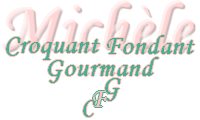  Pour 28 financiers ronds 
ou 40 mini financiers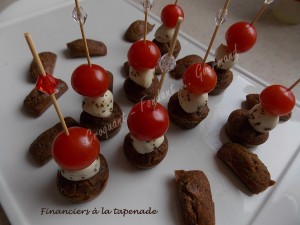 - 40 g de beurre
- 3 blancs d'œufs
- 10 g de cassonade
- 45 g de farine
- 7 g de levure (2càc)
- 65 g de noisettes en poudre
- 40 g d'huile de tournesol
- 65 g de tapenadeEmpreintes à mini muffins ou à mini financiers, beurrées si non en silicone.
Préchauffage du four à 180°C 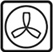 Préparer le beurre noisette comme dans la recette de base.
Le laisser refroidir.
Monter les blancs avec la cassonade jusqu'à la texture "mousse à raser".
Incorporer en battant à petite vitesse la farine, la levure et la poudre de noisettes.
Ajouter le beurre noisette en le filtrant puis l'huile, toujours en mélangeant doucement.
Incorporer enfin la tapenade.
Remplir les empreintes avec la préparation.
Mettre les plaques au réfrigérateur pendant 1 heure.
Au bout de ce temps, enfourner pour 15 minutes.
Laisser tiédir quelques secondes puis démouler.